Dzień dobry Kotki Za nami bardzo ważne święto- Dzień Mamy, mam nadzieję, że miło spędziliście czas ze swoimi mamami Środa 27.05.2020r.Temat: Co jest cięższe, a co lżejsze?Rozwiąż zagadkę:"Bardzo jest dokładna, stoi sobie w sklepie. A co ile waży, pokaże najlepiej” (waga)Obejrzyj krótki filmik, a poznasz różne rodzaje wag                 i sposoby ważenia.https://www.youtube.com/watch?v=n4ORUCiRqgo Odpowiedz na pytania:Do czego (w jakim celu) używamy wagi? Gdzie możemy się spotkać z wagą ?Wykonaj zadania w książce- strona 55.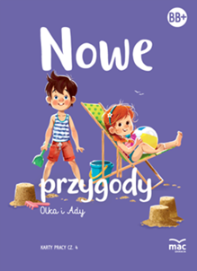 Ćwiczenia z zastosowaniem wagi szalkowej.Jeżeli posiadasz w domu wagę, użyj jej, jeżeli nie- wykorzystaj sposób, który zaprezentowany jest na końcu filmiku, lub wykorzystaj samodzielnie wykonaną wagę Co jest cięższe?:Jabłko czy pluszowa maskotka?Pluszowa maskotka czy pięć klocków?Pięć klocków czy ziemniak?Trzy ziemniaki, czy trzy jabłka?To tylko propozycje, możesz użyć dowolnych produktów, zabawek, rzeczy (oczywiście za pozwoleniem rodziców ) i sprawdzać, które               z nich są lżejsze, a które cięższe.Wykonaj swoją własną wagę szalkową. https://www.youtube.com/watch?v=iRxZxr2_NOsMatematyczne wyzwania.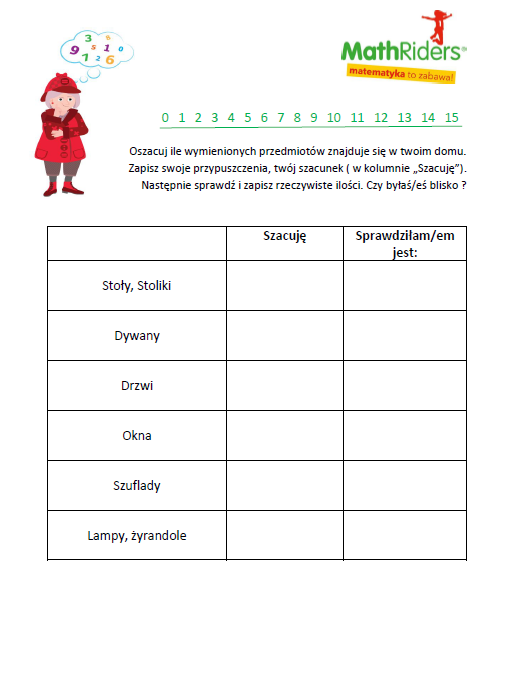 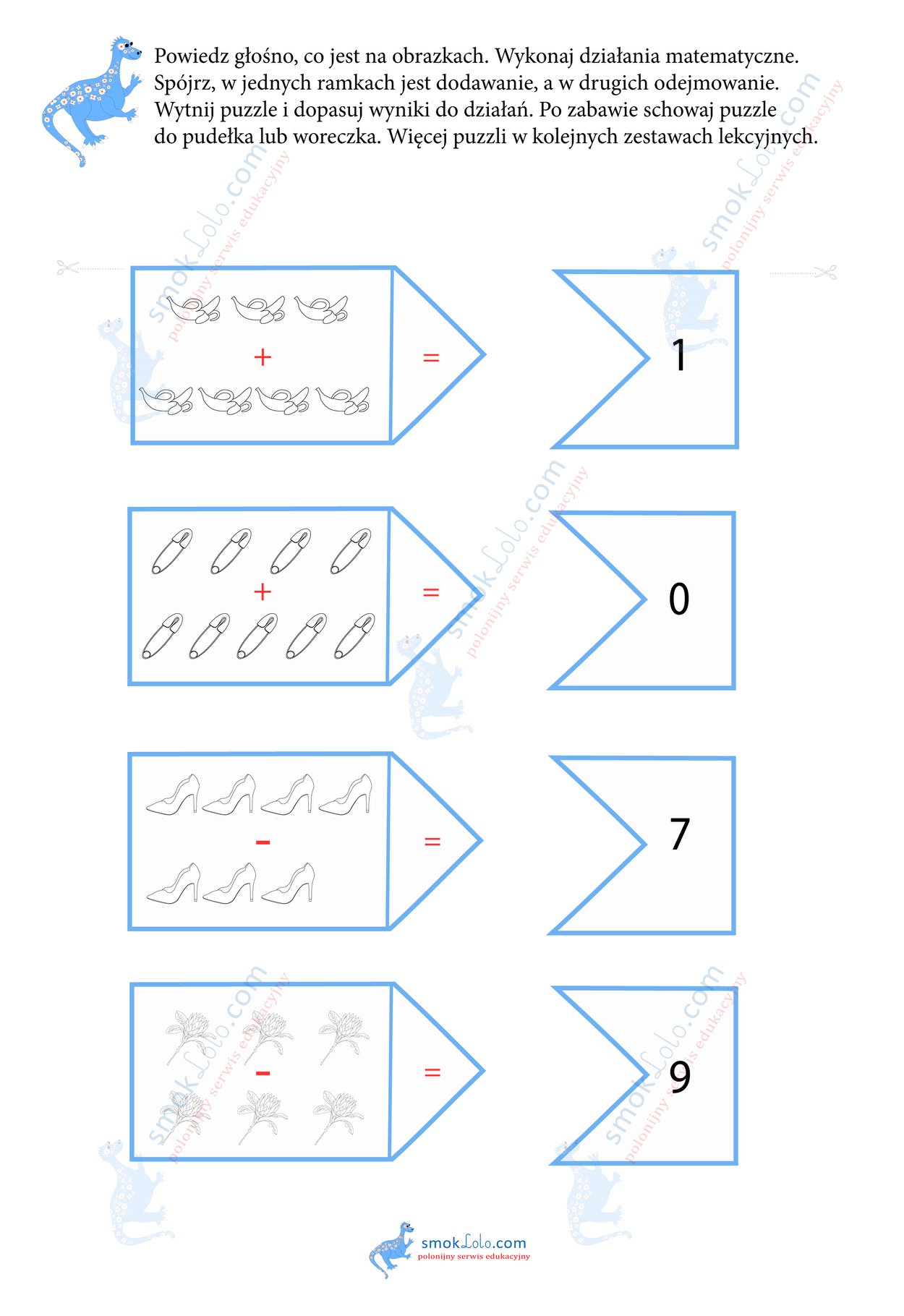 Dzisiaj również nie ma nic do wysłania, chyba, że dzieci mają ochotę pochwalić się swoimi wagami Pozdrawiam serdecznie